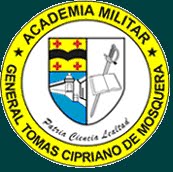 ACADEMIA MILITAR GENERAL TÓMAS CIPRIANO DE MOSQUERAPATRIA, CIENCIA, LEALTADELEMENTOS DE LA CIRCUNFERENCIAObserva los siguientes videos:01 https://www.youtube.com/watch?v=t-lJx1SsVvA02 https://www.youtube.com/watch?v=Nv1eomFLgyk03 https://www.youtube.com/watch?v=bexKqt5Kj9QLee las páginas 240 y 241 del libro.Desarrolla el taller de las páginas 242 y 243.Lee las páginas 244 y 245 del libro.Desarrolla el taller de las páginas 246 y 247. ACADEMIA MILITAR GENERAL TOMAS CIPRIANO DE MOSQUERA“PATRIA-CIENCIA-LEALTAD”AÑO LECTIVO 2020ACADEMIA MILITAR GENERAL TOMAS CIPRIANO DE MOSQUERA“PATRIA-CIENCIA-LEALTAD”AÑO LECTIVO 2020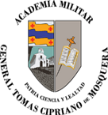 GRADO: 9 noASIGNATURA: álgebraASIGNATURA: álgebraFECHA DE RECIBIDO: 18 03 2020FECHA DE ENTREGA: 20 03 2020FECHA DE ENTREGA: 20 03 2020CRITERIOS DE ENTREGA:  El estudiante debe entregar una carpeta comprimida en extensión rar o zip y con las fotos del taller desarrollado al siguiente correo: matesvirtuales9leonardo@gmail.com. CRITERIOS DE ENTREGA:  El estudiante debe entregar una carpeta comprimida en extensión rar o zip y con las fotos del taller desarrollado al siguiente correo: matesvirtuales9leonardo@gmail.com. CRITERIOS DE ENTREGA:  El estudiante debe entregar una carpeta comprimida en extensión rar o zip y con las fotos del taller desarrollado al siguiente correo: matesvirtuales9leonardo@gmail.com. El correo debe presentar en el asunto el siguiente nombre: materia-curso-fechadeenterga(díamesaño)-nombre-nombredeltrabajoEl correo debe presentar en el asunto el siguiente nombre: materia-curso-fechadeenterga(díamesaño)-nombre-nombredeltrabajoEl correo debe presentar en el asunto el siguiente nombre: materia-curso-fechadeenterga(díamesaño)-nombre-nombredeltrabajoEjemplo: algebra-8-20032020-leonardoovalle-talleralgebra.Ejemplo: algebra-8-20032020-leonardoovalle-talleralgebra.Ejemplo: algebra-8-20032020-leonardoovalle-talleralgebra.La entrega que no presente el formato se asumirá como correo spam no se tendrá en cuenta.La entrega que no presente el formato se asumirá como correo spam no se tendrá en cuenta.La entrega que no presente el formato se asumirá como correo spam no se tendrá en cuenta.